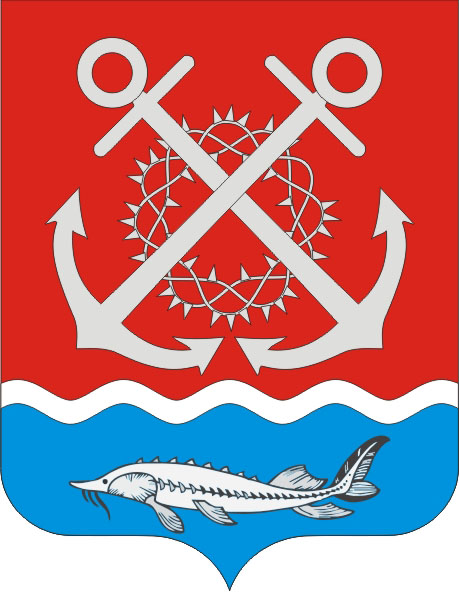 РОССИЙСКАЯ ФЕДЕРАЦИЯРОСТОВСКАЯ ОБЛАСТЬ НЕКЛИНОВСКИЙ РАЙОНМУНИЦИПАЛЬНОЕ ОБРАЗОВАНИЕ«ПОЛЯКОВСКОЕ СЕЛЬСКОЕ ПОСЕЛЕНИЕ»АДМИНИСТРАЦИЯ ПОЛЯКОВСКОГО СЕЛЬСКОГО ПОСЕЛЕНИЯПОСТАНОВЛЕНИЕот 24.04.2023г. № 30х. Красный ДесантВ целях реализации Постановления Правительства РФ от 04.07.2018 г. № 783  «О списании начисленных поставщику (подрядчику, исполнителю), но не списанных заказчиком сумм неустоек (штрафов, пеней) в связи с неисполнением или ненадлежащим исполнением обязательств, предусмотренных контрактом», Администрация Поляковского сельского поселения постановляет:Утвердить Положение о комиссии по поступлению и выбытию активов,  созданной заказчиком в целях подготовки решений о списании начисленных поставщику (подрядчику, исполнителю), но не списанных заказчиком сумм  неустоек (штрафов, пеней) в связи с неисполнением или ненадлежащим исполнением обязательств, предусмотренных контрактом Администрации Поляковского сельского поселения согласно приложению 1. Утвердить состав комиссии по поступлению и выбытию активов,  созданной заказчиком в целях подготовки решений о списании начисленных поставщику (подрядчику, исполнителю), но не списанных заказчиком  сумм неустоек (штрафов, пеней) в связи с неисполнением или ненадлежащим исполнением обязательств,  предусмотренных контрактом Администрации Поляковского сельского поселения согласно приложению 2.3. Настоящее постановление вступает в силу со дня его официального опубликования (обнародования), подлежит размещению на официальном сайте Поляковского сельского поселения в сети Интернет.             4.     Контроль за исполнением настоящего постановления оставляю за собой.Глава АдминистрацииПоляковского сельского поселения	А.Н.ГалицкийПриложение № 1 к постановлению Администрации Поляковского сельского поселенияот 24.04.2023 №30Положение о комиссии по поступлению и выбытию активов,  созданной заказчиком в целях подготовки решений о списании начисленных поставщику (подрядчику, исполнителю), но не списанных заказчиком сумм  неустоек (штрафов, пеней) в связи с неисполнением или ненадлежащим исполнением обязательств, предусмотренных контрактом Администрации Поляковского сельского поселения1. Общие положения1.1. Настоящее Положение определяет порядок создания и организацию работы комиссии по поступлению и выбытию активов Администрации Поляковского сельского поселения (далее соответственно - комиссия, заказчик).1.2. Комиссия в своей работе руководствуется Конституцией Российской Федерации, Федеральным законом от 5 апреля 2013 г. N 44-ФЗ "О контрактной системе в сфере закупок товаров, работ, услуг для обеспечения государственных и муниципальных нужд", Правилами списания сумм неустоек (штрафов, пеней), начисленных поставщику (подрядчику, исполнителю), но не списанных заказчиком в связи с неисполнением или ненадлежащим исполнением обязательств, предусмотренных контрактом, предусмотренных контрактом, утвержденными постановлением Правительства РФ от 4 июля 2018 г. N 783.2. Цели и задачи комиссии2.1. Основной целью деятельности комиссии является принятие решений о списании начисленных поставщику (подрядчику, исполнителю), но не списанных заказчиком сумм неустоек (штрафов, пеней) в связи с неисполнением или ненадлежащим исполнением  обязательств, предусмотренных контрактом.2.2. Основными задачами комиссии являются:- рассмотрение документов, необходимых для принятия решения о списании начисленных и неуплаченных сумм неустоек (штрафов, пеней) по муниципальным контрактам;- принятие решений о списании начисленных и неуплаченных сумм неустоек (штрафов, пеней) по муниципальным контрактам;- подготовка протокола заседания комиссии о принятом решении;– подготовка распоряжения о списании   начисленной и неуплаченной суммы неустоек (штрафов, пеней) по муниципальному контракту.3. Порядок формирования комиссии3.1. Комиссия является коллегиальным органом, строит свою деятельность на принципах равноправия ее членов и гласности принимаемых решений.3.2. Комиссия утверждается Приложением №2 к настоящему постановлению, в котором определяется ее состав, назначаются председатель комиссии, члены комиссии и секретарь комиссии, имеющий право совещательного голоса.3.3. Председатель комиссии руководит деятельностью комиссии, определяет основные направления деятельности комиссии, организует ее работу и ведет заседания комиссии.3.4. Комиссия является постоянно действующей4. Организация и порядок работы комиссии4.1. При поступлении в Администрацию Поляковского сельского поселения  письма поставщика (подрядчика, исполнителя) о списании начисленных и неуплаченных сумм неустоек (штрафов, пеней), указанное письмо передается секретарем комиссии главному специалисту финансово - экономического отдела Администрации Поляковского сельского поселения  и отчетности для составления акта сверки расчетов по начисленным  и неуплаченным суммам неустойки и согласования его с поставщиком (подрядчиком, исполнителем) (далее - акт сверки).4.2. По факту получения подписанного акта сверки от поставщика (подрядчика, исполнителя) главный специалист финансово - экономического отдела Администрации Поляковского сельского поселения и отчетности в течение 1 рабочего дня уведомляет секретаря комиссии, на основании чего секретарь комиссии созывает работу комиссии. 4.3. Комиссия на своих заседаниях рассматривает документы, необходимые для принятия решения о списании начисленных и неуплаченных сумм неустоек (штрафов, пеней) по муниципальным контрактам либо об отказе в списании таких неустоек.4.4. Решения по вопросам, отнесенным к компетенции комиссии, принимаются на заседаниях комиссии.4.5. Заседания Комиссии проводятся по мере необходимости. Дату, время и место проведения заседания комиссии определяет ее председатель.4.6. Заседание комиссии созывается секретарем комиссии при наличии обращения поставщика (подрядчика, исполнителя) о списании и наличия акта сверки расчетов с поставщиком (подрядчиком, исполнителем).4.7. Заседание комиссии считается правомочным, если на нем присутствуют не менее 50% от ее состава. 4.8. Решения комиссии принимаются простым большинством голосов от числа присутствующих на заседании членов комиссии. При равенстве голосов голос председателя Комиссии является решающим. Члены Комиссии не вправе воздерживаться от голосования. 4.9. При голосовании каждый член комиссии имеет один голос.4.10. Решения, принимаемые на заседании комиссии, оформляются протоколом, который подписывают председатель комиссии и члены комиссии.4.11. Протоколы по итогам работы комиссии с приложенными документами хранятся у заказчика в соответствии с номенклатурой дел.4.12. При наличии оснований и документов, указанных в пункте 4.2. настоящего порядка, Комиссия в течение 5 дней со дня осуществления сверки расчетов с дебитором по начисленной и неуплаченной сумме неустоек (штрафов, пеней) оформляет решение о списании начисленной и неуплаченной суммы неустоек (штрафов, пеней) в форме протокола подписанного членами комиссии.4.13. Ответственным за проверку и подготовку документов на заседание Комиссии является секретарь комиссии.4.14. Комиссия анализирует представленные документы на соответствие требованиям постановления Правительства РФ от 04.07.2018 г. № 783  «О списании начисленных поставщику (подрядчику, исполнителю), но не списанных заказчиком сумм неустоек (штрафов, пеней) в связи с неисполнением или ненадлежащим исполнением обязательств, предусмотренных контрактом».4.15. Решение должно содержать следующую информацию:а) наименование, фирменное наименование (при наличии), место нахождения (для юридического лица), фамилия, имя, отчество (при наличии), место жительства (для физического лица), идентификационный номер налогоплательщика – дебитора или для иностранного лица в соответствии с законодательством соответствующего иностранного государства аналог идентификационного номера налогоплательщика - дебитора, код причины постановки на учет в налоговом органе дебитора (идентификационный номер налогоплательщика - физического лица);б) сведения о начисленной Администрацией Поляковского сельского поселения и неуплаченной дебитором сумме неустоек (штрафов, пеней), включенные в реестр контрактов в единой информационной системе в сфере закупок;в) обязательные реквизиты первичных учетных документов, установленные Министерством финансов Российской Федерации;г) дата принятия решения о списании начисленной и неуплаченной суммы неустоек (штрафов, пеней);д) подписи членов комиссии.4.16. Решение Комиссии является основанием для подготовки распоряжения Администрации поляковского сельского поселения о предоставлении отсрочки уплаты и (или) осуществлении списания начисленных сумм неустоек (штрафов, пеней).4.17. По результатам принятия Решения главный специалист финансово - экономического отдела Администрации Поляковского сельского поселения и отчетности в течение двух рабочих дней обеспечивает подготовку  распоряжения о предоставлении отсрочки уплаты и (или) осуществлении списания начисленных сумм неустоек (штрафов, пеней).4.18. Главный специалист финансово - экономического отдела Администрации Поляковского сельского поселения и отчетности в течение 20 дней со дня принятия решения о списании начисленной и неуплаченной суммы неустоек (штрафов, пеней), направляет дебитору в письменной форме уведомление о списании начисленной и неуплаченной суммы неустоек (штрафов, пеней) по контрактам с указанием ее размера по форме согласно приложению к Постановление Правительства РФ от 4 июля 2018 г. N 783 «О списании начисленных поставщику (подрядчику, исполнителю), но не списанных заказчиком сумм неустоек (штрафов, пеней) в связи с неисполнением или ненадлежащим исполнением обязательств, предусмотренных контрактом».4.19. Формирование уведомления осуществляется Администрацией Поляковского сельского поселения в соответствии с информацией и документами, включенными в реестр контрактов.Приложение № 2 к постановлению Администрации Поляковского сельского поселенияот 24.04.2023 №30Состав комиссии,по поступлению и выбытию активов,  созданной заказчиком в целях подготовки решений о списании начисленных поставщику (подрядчику, исполнителю), но не списанных заказчиком сумм неустоек  (штрафов, пеней) в связи с неисполнением или ненадлежащим исполнением обязательств, предусмотренных  контрактом Администрации Поляковского сельского поселенияОб утверждении Положения о комиссии по поступлению и выбытию активов,  созданной заказчиком в целях подготовки решений о списании начисленных поставщику (подрядчику, исполнителю), но не списанных заказчиком сумм неустоек (штрафов,пеней) в связи с неисполнением или ненадлежащим исполнением обязательств, предусмотренных контрактом Администрации Поляковского сельского поселенияФамилия, имя, отчествоПредседатель:  ДолжностьГалицкий Александр НиколаевичГлава Администрации Поляковского сельского поселенияЧлены комиссии: Романченко Оксана Юрьевна Начальник финансово-экономического отдела Скрыпник Наталья СергеевнаГлавный специалист финансово-экономического отделаВакуленко Екатерина ЛеонтьевнаГугукина Виктория ВасильевнаВедущий специалистВедущий специалист финансово-экономического отдела